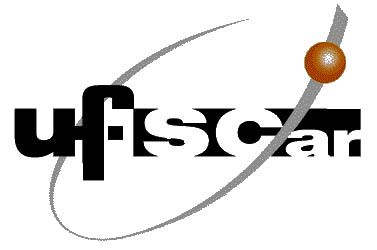 UNIVERSIDADE FEDERAL DE SÃO CARLOSCentro de Ciências Biológicas e da Saúde – CCBSPROGRAMA DE MONITORIARELATÓRIO DE ATIVIDADES DO MONITOR(  ) Monitor bolsista (Portaria GR 493/98 de 21/07/98)(  ) Monitor voluntário (Resolução CEPE 429/02 de 29/11/02)Departamento: Nome do Monitor:		Matrícula (RA):                               Curso: Disciplina: Orientador: DESCRIÇÃO DAS ATIVIDADES DESENVOLVIDAS São Carlos, xx de xxxxxx de 2020						                    Aluno: Orientador:---------------------------------------------------------------------------------------------------------------------------------UNIVERSIDADE FEDERAL DE SÃO CARLOS - CENTRO DE CIÊNCIAS BIOLÓGICAS E DA SAÚDE Rod. Washington Luís,  km 235 | CEP. 13565-905 | São Carlos - SP | tel. 16-33518301 e-mail. ccbsdir@ufscar.br